Каратузский сельсовет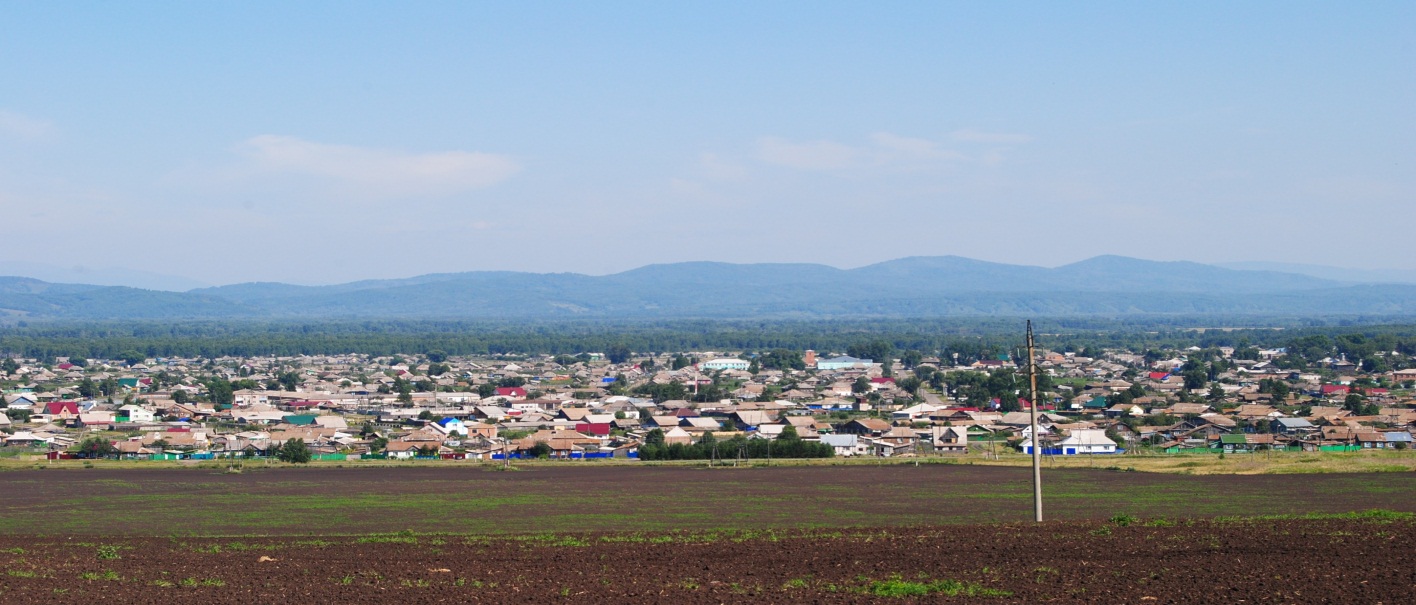 № 8 (206) от 11 июля 2018 г.с. КаратузскоеКАРАТУЗСКИЙ СЕЛЬСКИЙ СОВЕТ ДЕПУТАТОВРЕШЕНИЕ09.07.2018г.			с. Каратузское				№ Р-124О внесении изменений в Положение об оплате труда депутатов, выборных должностных лиц местного самоуправления, осуществляющих свои полномочия на постоянной основе, лиц, замещающих иные муниципальные должности, и муниципальных служащих, утвержденное решением Каратузского сельского Совета депутатов от 03.04.2014г. №22-123В соответствии с Федеральным законом от 03.03.2007г. №25-ФЗ «О муниципальной службе в РФ», Федеральным законом от 06.10.2003г. №131-ФЗ «Об общих принципах организации местного самоуправления», Постановлением Совета администрации Красноярского края от 29 декабря 2007г. №512-П «О нормативах формирования расходов на оплату труда депутатов, выборных должностных лиц местного самоуправления, осуществляющих свои полномочия на постоянной основе, лиц, замещающих иные муниципальные должности, и муниципальных служащих», руководствуясь Уставом Каратузского сельсовета Каратузского района Красноярского края, Каратузский сельский Совет депутатов РЕШИЛ:1. Внести в Положение об оплате труда депутатов, выборных должностных лиц местного самоуправления, осуществляющих свои полномочия на постоянной основе, лиц, замещающих иные муниципальные должности, и муниципальных служащих, утвержденное решением Каратузского сельского Совета депутатов от 03.04.2014г. №22-123, следующие изменения:1.1. Приложение 1 к Положению изложить в новой редакции:«Приложение 1Размеры денежного вознаграждения и ежемесячного денежного поощрения лиц, замещающих муниципальные должности(рублей в месяц)1.2. Приложение 2 к Положению изложить в новой редакции:«Приложение 2Значения размеров должностных окладов муниципальных служащих(рублей в месяц)3. Контроль за исполнением настоящего Решения возложить на постоянную комиссию по законности, охране общественного порядка, сельскому хозяйству и предпринимательству.4. Решение вступает в силу в день, следующий за днем его официального опубликования в печатном издании «Каратузский Вестник», но не ранее 01 сентября 2018г.Председатель Совета депутатов									      О.В.ФедосееваГлава Каратузского сельсовета									       А.А.СаарАДМИНИСТРАЦИЯ КАРАТУЗСКОГО СЕЛЬСОВЕТАРАСПОРЯЖЕНИЕ10.07.2018	                         № 47 – рОб утверждении мест размещения предвыборных печатных материаловРуководствуясь действующим Российским законодательством, Уставом Каратузского сельсовета, в связи с подготовкой к выборам Губернатора Красноярского края  Российской Федерации,Определить и утвердить места размещения на территории Каратузского сельсовета предвыборных печатных материалов по проведению выборов Губернатора Красноярского края Российской Федерации 09.09.2018 года согласно приложению.Контроль за выполнением настоящего распоряжения оставляю за   собой.Распоряжение вступает в силу со дня подписания и подлежит опубликованию в газете «Каратузский вестник».Глава Каратузского сельсовета                                                   А.А. СаарМЕСТА РАЗМЕЩЕНИЯпредвыборных печатных материалов по проведению выборов на территории Каратузского районаАДМИНИСТРАЦИЯ КАРАТУЗСКОГО СЕЛЬСОВЕТАПОСТАНОВЛЕНИЕ11.07.2018г.	                  	    с.Каратузское                                  № 119-ПО внесении изменений в административный регламент по предоставлению муниципальной услуги «Присвоение адресов земельным участкам, зданиям, сооружениям и помещениям на территории Каратузского сельсовета», утвержденный постановлением от 24.08.2015г. №449-ПВ соответствии с Федеральным законом от 27.07.2010 № 210-ФЗ «Об организации предоставления государственных и муниципальных услуг», руководствуясь Уставом Каратузского сельсовета Каратузского района Красноярского края, ПОСТАНОВЛЯЮ:1. Внести в административный регламент предоставления муниципальной услуги «Присвоение адресов земельным участкам, зданиям, сооружениям и помещениям на территории Каратузского сельсовета№ следующие изменения:Пункт 2.5 части 2 Регламента изложить в новой редакции:«2.5. Срок предоставления муниципальной услуги составляет 12 дней со дня письменного обращения заявителя по почте или в день обращения при личном устном обращении».2. Контроль за исполнением настоящего постановления оставляю за собой.3. Постановление вступает в силу в день, следующий за днём его официального опубликования в печатном издании «Каратузский Вестник».Глава  Каратузского сельсовета										А.А.СаарВыпуск номера подготовила администрация Каратузского сельсовета.Тираж: 50 экземпляров.Адрес: село Каратузское улица Ленина 30Наименование
должностиРазмер денежного вознагражденияРазмер ежемесячного денежного поощренияГлава муниципального
образования1701517015Депутат, осуществляющий    
свои полномочия на
постоянной основе1417914179Наименование должностиДолжностной окладЗаместитель главы муниципального образования4367Председатель контрольно-счетного органа4166Начальник отдела4052Консультант-юрист4006Главный специалист3940Ведущий специалист3827Обеспечивающие специалистыОбеспечивающие специалистыГлавный бухгалтер 3827Бухгалтер 3691Специалист 1-й категории 3691Специалист 2-й категории2700№п/пНаименование сельсовета№ избирательного участкаМеста размещения предвыборных агитационных материалов1Каратузский1407с. Каратузское - на заборе жилого дома по ул. Октябрьская, 41 (Болдарук М.Н.);- на здании складов магазина «Для Вас» со стороны ул. Мира и заборе магазина со стороны ул. Колхозная.1408- на заборе трансформаторной станции, ул. Димитрова и перекресток ул. – на забре по ул. Кутузова 14 (Копотев М.П.) перекресток ул. Черкасова;- на заборе по ул. Жукова перекресток ул. Станичная;- на заборе у входа ЖКХ по ул. Лазо;- на заборе дома ул. Куйбышева 16, со стороны ул. Революционная1409- на заборе магазина «Покровский» по ул. Заречная;- на заборе магазина «Стимул», ул. Советская;- забор на перекрестке ул. Ленина и Кравченко;- на здании по ул. Ленина (парикмахерская «Локон»)1410- на заборе за магазином «У Петровича» по ул. Ленина;- на заборе АТП по ул. Ленина;- на заборе хлебозавода у магазина «Горячий хлеб»;- на заборе магазина «У Натальи» по ул. 60 лет Октября;- на заборе жилого дома по ул. Пушкина (Светлакова М.А.);- на заборе по ул. Пушкина, перекресток ул. 1-я Каратузская;- на заборе по ул. Юбилейной у жилого дома В.А. Понимаш (ул. Ленина 2-2)1418д. Средний Кужебар на заборах бесхозных домов